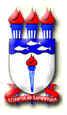 UNIVERSIDADE FEDERAL DE ALAGOASPRÓ-REITORIA DE EXTENSÃONÚCLEO DE ESTUDOS AFRO-BRASILEIROSEDITAL N.º 06/2014PROGRAMA DE AÇÕES AFIRMATIVAS – PAAFÒDE AYÉInscrição para Seleção de Bolsistas NOME:MATRÍCULA:PERÍODO:CURSO:UNIDADE ACADÊMICA:E-MAIL:TELEFONE(S):FAÇA UMA REDAÇÃO SOBRE O TEMA DO EDITAL ÒDE AYÉ: OPORTUNIDADES E DESAFIOS NA DESIGUALDADE, NA DIVERSIDADE E NA EXCLUSÃO ENTRE OS JOVENS DE ALAGOASA redação deverá constar de pelo menos duas laudas, com espaçamento 1,5, letra Times Roman e margens direita e superior igual a 2 e margens esquerda e inferior igual a 3.          ABAIXO, O ESPAÇO PARA A REDAÇÃO ENVIAR ESTE FORMULÁRIO, ATÉ O DIA 30/09/2014, PARA O E-MAIL programasproex2@yahoo.com